Publicado en Madrid el 21/02/2020 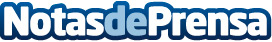 Check Point Software Technologies anuncia sus resultados económicos de 2019La compañía anuncia también los resultados del último trimestre del año y los principales hitos del añoDatos de contacto:eVerythink PR91 551 98 91Nota de prensa publicada en: https://www.notasdeprensa.es/check-point-software-technologies-anuncia-sus_3 Categorias: Internacional Nacional Finanzas Marketing Programación E-Commerce Software Ciberseguridad Recursos humanos http://www.notasdeprensa.es